Eighteenth District PTA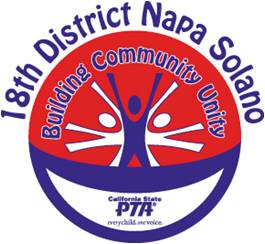 2019-2021 Unit Remittance FormPlease use this form when submitting payments and reports.  Remember to make a copy for your records before submitting.Send reports and payments to:To remain in good standing, units must submit reports and payments by these dates:  Important dates to remain in good standing: Other Important Dates:Remittance AmountsEnd of Year Audit (for 2nd half of previous year) …………………………………………September 15thAnnual Financial Report/Budget to Actual (for previous year) ………………………September 15thAnnual Proposed Budget (for current year) ………………………………………………September 15thInsurance Premium + Workers’ Compensation Annual Payroll Report form …….November 15thProof of State & Federal Taxes & RRF form being filed ……………………………November 15thLast day to remit minimum membership (15 to be “in good standing”) …………….November 15thMid-Year Audit (covers current year, 1st half) …………………………………………….March 15thAnnual End of Year Historian Report (send to 18th District Historian) ……………...May 15thNew Board Elect Officers List……………………………………….……………….……...June 1stBylaws…Submit ONE original, plus ONE full copy, AND 4 copies of just the signature page (front/back)            to:  VP Leadership – Mitsouky McElheney, 128 Ifland Way, Vallejo, CA 94589Bylaws…Submit ONE original, plus ONE full copy, AND 4 copies of just the signature page (front/back)            to:  VP Leadership – Mitsouky McElheney, 128 Ifland Way, Vallejo, CA 94589Ready, Set, Remit... (minimum 30 members) …………………………………….October 15thReflections Entries...……………………………………………………………….December 1stFinal membership remittance for year-end awards ……………………………………….June 5th  Remit Membership Dues:         ($.75/District, $2.00/State,$ 2.25/National)$5.00 per member# of members$  Membership Envelopes       (500 envelopes per box)$15.00 per box# of boxes$  Remit Insurance *Submit with Workers’ Comp form        Policy dates 1/5/20-1/4/21  ($25 late fee after 11/15/19)TBA+ $25.00 late feeNov 15th after Nov 15$  Other: (ex: training fees) ______________________$Date________________      Check#_______________TOTAL AMOUNT ENCLOSEDTOTAL AMOUNT ENCLOSED$Unit Name:CAPTA Unit ID #:CAPTA Unit ID #:Treasurer Name:Address:Zip Code:Email:Phone: